MYRANS INFORMATIONSBLAD JANUARI 2019Hej alla ni i Brf Myran!Här kommer lite information från oss i styrelsen.Nu går vi mot ljusare tider vilket känns härligt, men samtidigt vet vi att mycket snö ska ner ännu. Underlätta för snöröjningen genom att inte parkera på gaveln om det är möjligt. Vi har två nya medlemmar; Lo Lundevall och Oskar Stenström i 4 A. Hoppas att ni känner er varmt välkomna.  Styrelsen beslutade att sätta upp fasadbelysning på gavlarna vilket FREAB kommer att ombesörja.Önskar du vara med och påverka i vår förening kan du lämna en motion till årsstämman. Tänk på när du skriver en motion:Skriv en rubrik som kortfattat beskriver ärendetObservera att om du vill ta upp flera ämnen ska du skriva en motion för varje ämneBeskriv nuläget, problemet eller behovetAvsluta motionen med att föreslå det beslut som du tycker att årsstämman ska ta och argumentera för ett sådant beslutSkriv under med ditt namnSkicka eller lämna personligen din motion till din styrelse senast 28 februari 2019 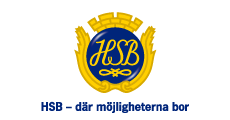 Med önskan om en god fortsättning på 2019Styrelsen Brf Myran